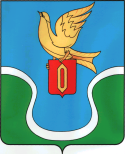 ГОРОДСКАЯ ДУМАМУНИЦИПАЛЬНОГО ОБРАЗОВАНИЯ«ГОРОДСКОЕ ПОСЕЛЕНИЕ«ГОРОД ЕРМОЛИНО»КАЛУЖСКАЯ ОБЛАСТЬ  РЕШЕНИЕ« 04 » мая 2023 г.									№ 26«О принятии в муниципальную собственностьи включении в казну МО «Городское поселение«Г. Ермолино» имущества»В соответствии с  Федеральным законом № 131 – ФЗ от 06.10.2003 года «Об общих принципах организации местного самоуправления в Российской Федерации», Решением Районного Собрания муниципального образования муниципального района «Боровский район» от 23.03.2023 № 19 «О безвозмездной передаче в муниципальную собственность, включении в Реестр муниципальной собственности и состав муниципальной казны муниципального образования муниципального района «Боровский район» государственного имущества Калужской области (Печатное издание сборник «Калужский край в годы Великой Отечественной войны 1941-1945 годов») и закреплении имущества на праве оперативного управления за муниципальными образовательными учреждениями Боровского района, муниципальным учреждением «Боровская централизованная библиотечная система» и передаче в собственность муниципальным образованиям городских поселений город Балабаново, город Ермолино», руководствуясь Уставом муниципального  образования «Городское поселение «Город Ермолино», на основании обращения Главы администрации МО «Городское поселение «Г. Ермолино» Городская Дума МО «Городское поселение «Г. Ермолино», РЕШИЛА:1. Принять в муниципальную собственность муниципального образования  «Городское поселение «Город Ермолино» и включить в муниципальную казну муниципального образования  «Городское поселение «Город Ермолино» следующее имущество:   
 	- печатное издание сборник «Калужский край в годы Великой Отечественной войны 1941-1945 годов».2. Закрепить на праве оперативного управления за МУК ДК «Полет», на срок бессрочно следующее имущество:- печатное издание сборник «Калужский край в годы Великой Отечественной войны 1941-1945 годов».3. Решение вступает в силу со дня его принятия.Глава МО «Городское поселение                                       «Город   Ермолино»                                                           Е.А. Самокрутова